Liezen, am 03.06.2024Die Bürgermeisterin: Andrea Heinrich, MAS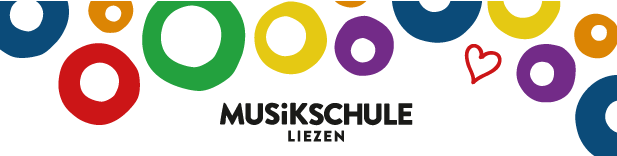 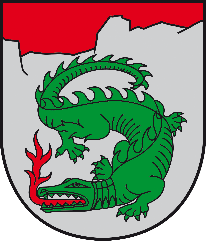 